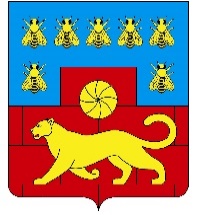 МУНИЦИПАЛЬНОЕ УЧРЕЖЕНИЕ«ОТДЕЛ ОБРАЗОВАНИЯ АДМИНИСТРАЦИИ МЯСНИКОВСКОГО РАЙОНА»О внедрении методологии (целевой модели)  наставничества обучающихся для организаций, осуществляющих образовательную деятельность по основным общеобразовательным и дополнительным общеобразовательным программамВ соответствии с распоряжением Министра просвещения Российской Федерации от 25.12.2019 года «Об утверждении методологии (целевой модели) наставничества обучающихся для организаций, осуществляющих образовательную деятельность по основным общеобразовательным и дополнительным общеобразовательным программам, в том числе с применением лучших практик обмена опытом между обучающимися», письмом  Министерства просвещения Российской Федерации от23.01.2020 № МР-42/02 «О направлении целевой модели наставничества и методических рекомендаций», приказомминистерства общего и профессионального образования №712 от 04.09.2020 года «Об утверждении перечня муниципальных организаций для внедрения методологии (целевой модели) наставничества»,приказываю:Утвердить список ОУ Мясниковского района, являющихся участниками внедрения целевой модели наставничества (приложение 1).Назначить ответственным по внедрению и реализации в ОУ Мясниковского района наставничества Сафонову Инну Павловну, старшего методиста МУ «Отдел образования».Ответственному по внедрению и реализации наставничества:- согласовать дорожные карты внедрения целевой модели наставничества, разработанные ОУ;- осуществлять контроль по реализации мероприятий по внедрению целевой модели наставничества в ОУ.Руководителям ОУ:-  организовать внедрение методологии (целевой модели) наставничества обучающихся для организаций, осуществляющих образовательную деятельность по основным общеобразовательным и дополнительным общеобразовательным программам, в том числе с применением лучших практик обмена опытом между обучающимися, утвержденной распоряжением Министерства просвещения Российской Федерации от 25.12.2019 №Р-145 (далее – Целевая модель наставничества);- разработать и реализовать мероприятия дорожной карты по внедрению целевой модели наставничества;- разработать и реализовать программу наставничества;- реализовать кадровую политику, в том числе: привлечение, обучение и контроль за деятельностью наставников, принимающих участие в программе наставничества;- назначить куратора внедрения целевой модели наставничества в ОУ;- привлекать к реализации программ наставничества образовательные организации, предприятия и организации Мясниковского района, учреждения культуры и спорта, юридические и физические лица, чья деятельность связана с образовательной, спортивной, культурной и досуговой деятельностью;- осуществить персонифицированный учет обучающихся, молодых специалистов и педагогов, участвующих в программе наставничества;- провести внутренний мониторинг реализации и эффективности программ наставничества;- обеспечить условия для повышения уровня профессионального мастерства педагогических работников, задействованных в реализации целевой модели наставничества, в формате непрерывного образования.      5. Утвердить Положение о целевой модели наставничества (Приложение №1).      6. Утвердить список ОУ, организаций дополнительного образования, являющихся участниками внедрения целевой модели наставничества(Приложение №2).Утвердить этапы внедрения целевой модели наставничества в ОУ Мясниковского района (Приложение №3).Утвердить целевые показатели развития муниципальных программ наставничества (Приложение №4).Контроль исполнения данного приказа оставляю за собой.Начальник                                               Р.В. БзезянПриложение 1к приказу МУ «Отдел образования»от 23.08.2020 №248Положение о наставничествев образовательных организациях Мясниковского  района1 .Общие положения1.1.Настоящее Положение о наставничестве (далее - Положение) разработано в соответствии с Федеральным законом от 29.12.2012 г. № 273- ФЗ «Об образовании в Российской Федерации» (с изменениями и дополнениями), во исполнение постановления Министерства просвещения РФ от 24.12.2019 № Р-145 «Об утверждении методологии (целевой модели) наставничества обучающихся для организаций, осуществляющих деятельность по общеобразовательным, дополнительным общеобразовательным программам и программам среднего профессионального образования, в том числе с применением лучших практик обмена опытом между обучающимися».1.2.Целевая модель наставничества разработана в целях достижения результатов федеральных и региональных проектов «Современная школа», «Молодые профессионалы (Повышение конкурентоспособности профессионального образования)» и «Успех каждого ребенка».1.3.Настоящее Положение устанавливает правовой статус наставника и наставляемого, регламентирует взаимоотношения между участниками образовательных отношений в деятельности наставничества.2.Основные понятия и термины2.1. Наставничество - универсальная технология передачи опыта, знаний, формирования навыков, компетенций, метакомпетенций и ценностей через неформально взаимообогащающее общение, основанное на доверии и партнерстве.2.2. Форма наставничества - способ реализации целевой модели через организацию работы наставнической пары или группы, участники которой находятся в заданной обстоятельствами ролевой ситуации, определяемой основной деятельностью и позицией участников.2.3. Программа наставничества - комплекс мероприятий и формирующих их действий, направленных на организацию взаимоотношений наставника и наставляемого в конкретных формах для получения ожидаемых результатов.2.4. Наставляемый - участник программы наставничества, который через взаимодействие с наставником и при его помощи и поддержке решает конкретные жизненные, личные и профессиональные задачи, приобретает новый опыт и развивает новые навыки и компетенции.2.5. Наставник - участник программы наставничества, имеющий успешный опыт в достижении жизненного, личностного и профессионального результата, готовый и компетентный поделиться опытом и навыками, необходимыми для стимуляции и поддержки процессов самореализации и самосовершенствования наставляемого.2.6. Куратор - сотрудник школы, осуществляющий деятельность по общеобразовательным, дополнительным общеобразовательным программам, который отвечает за организацию программы наставничества.2.7. Целевая модель наставничества - система условий, ресурсов и процессов, необходимых для реализации программ наставничества в школе.2.8. Благодарный выпускник - выпускник школы, который ощущает эмоциональную связь с ней, чувствует признательность и поддерживает личными ресурсами (делится опытом, мотивирует обучающихся и педагогов, инициирует и развивает эндаумент, организует стажировки и т.д.).З. Цели и задачи наставничества3.1. Целью наставничества является максимально полное раскрытие потенциала личности наставляемого, необходимое для успешной личной и профессиональной самореализации в современных условиях неопределенности, а также создание условий для формирования эффективной системы поддержки, самоопределения и профессиональной ориентации всех обучающихся в возрасте от 10 лет, педагогических работников (далее - педагоги) разных уровней образования.3.2.Основными задачами наставничества являются:разработка и реализация мероприятий дорожной карты внедрения целевой модели; разработка и реализация программ наставничества; реализация кадровой политики, в том числе: привлечение, обучение и контроль за деятельностью наставников, принимающих участие в программе наставничества; инфраструктурное и материально-техническое обеспечение реализации программ наставничества;осуществление персонифицированного учета обучающихся, молодых специалистов и педагогов, участвующих в программах наставничества;проведение внутреннего мониторинга реализации и эффективности программ наставничества;формирования баз данных программ наставничества и лучших практик;обеспечение условий для повышения уровня профессионального мастерства педагогических работников, задействованных в реализации целевой модели наставничества, в формате непрерывного образования.4.Организационные основы наставничества4.1.Наставничество организуется на основании приказа. Руководство деятельностью наставничества осуществляет куратор, заместитель директора учебно - воспитательной работе.4.2.Куратор целевой модели наставничества назначается приказом директора. Реализация происходит через работу куратора с двумя базами: базой наставляемых и базой наставников.4.3.Формирование баз наставников и наставляемых осуществляется директором школы, куратором, педагогами, классными руководителями и иными лицами школы, располагающими информацией о потребностях педагогов и подростков – будущих участников направления наставничества.4.4.Наставляемыми могут быть обучающиеся: проявившие выдающиеся способности;демонстрирующие неудовлетворительные образовательные результаты;с ограниченными возможностями здоровья;попавшие в трудную жизненную ситуацию;имеющие проблемы с поведением;не принимающие участие в жизни школы, отстраненных от коллектива.4.5.Наставляемыми могут быть педагоги: молодые специалисты;находящиеся в состоянии эмоционального выгорания, хронической усталости;находящиеся в процессе адаптации на новом месте работы;желающие овладеть современными программами, цифровыми навыками, ИКТкомпетенциями и т.д.4.6.Наставниками могут быть:обучающиеся, мотивированные помочь сверстникам в образовательных, спортивных,творческих и адаптационных вопросах;педагоги и специалисты, заинтересованные в тиражировании личного педагогического опыта и создании продуктивной педагогической атмосферы;родители обучающихся - активные участники родительских советов; выпускники, заинтересованные в поддержке своей школы;сотрудники предприятий, заинтересованные в подготовке будущих кадров;успешные предприниматели или общественные деятели, которые чувствуют потребность передать свой опыт;ветераны педагогического труда.База наставляемых и база наставников может меняться в зависимости от потребностей школы в целом и от потребностей участников образовательных отношений: педагогов, учащихся и их родителей (законных представителей).4.8.Участие наставников и наставляемых в целевой модели наставничества основывается на добровольном согласии.4.9.Для участия в программе заполняются согласия на обработку персональных данных от совершеннолетних участников программы и согласия от родителей (законных представителей) несовершеннолетних наставляемых и наставников.4.10.Формирование наставнических пар, групп осуществляется после знакомства с планами работы по наставничеству.4.11.Формирование наставнических пар, групп осуществляется на добровольной основе и утверждается приказом директора.4.12.С наставниками, приглашенными из внешней среды, составляется договор о сотрудничестве на безвозмездной основе.5.Реализация целевой модели наставничества5.1. Для успешной реализации целевой модели наставничества, исходя из образовательных потребностей школы в целевой модели наставничества рассматриваются следующие формы наставничества: «Учитель - ученик», «Ученик - ученик», «Учитель -учитель», «Работодатель - ученик», «Студент - ученик». Представление программ наставничества в форме «Учитель - ученик», «Ученик - ученик», «Учитель - учитель», «Работодатель - ученик», «Студент - ученик» на ученической конференции, педагогическом совете и родительском совете.5.2.Этапы комплекса мероприятий по реализации взаимодействия наставник наставляемый. Проведение первой (организационной) встречи наставника и наставляемого. Проведение второй (пробной) встречи наставника и наставляемого. Проведение встречи-планирования рабочего процесса с наставником и наставляемым. Регулярные встречи наставника и наставляемого. Проведение заключительной встречи наставника и наставляемого.5.3.Реализация целевой модели наставничества осуществляется в течение календарного года. Количество встреч наставник и наставляемый определяют самостоятельно при приведении встречи - планировании.6.Мониторинг и оценка результатов реализации программы наставничества6.1.Мониторинг процесса реализации программ наставничества понимается как система сбора, обработки, хранения и использования информации о программе наставничества и/или отдельных ее элементах.6.2.Мониторинг программы наставничества состоит из двух основных этапов:оценка качества процесса реализации программы наставничества;оценка мотивационно-личностного, компетентностного, профессионального роста участников, динамика образовательных результатов.6.3.Сравнение изучаемых личностных характеристик участников наставничества проходит на "входе" и "выходе" реализуемого плана. Мониторинг проводится куратором и наставниками два раза за период наставничества: промежуточный и итоговый.7.Обязанности наставника7.1.Знать требования законодательства в сфере образования, ведомственных нормативных актов, определяющих права и обязанности.7.2.Разработать совместно с наставляемым план наставничества. Помогать наставляемому осознать свои сильные и слабые стороны и определить векторы развития.7.3.Формировать наставнические отношения в условиях доверия, взаимообогащения и открытого диалога. Ориентироваться на близкие, достижимые для наставляемого цели, но обсуждать с ним долгосрочную перспективу и будущее.7.4.Предлагать свою помощь в достижении целей и желаний наставляемого и указывать на риски и противоречия. Не навязывать наставляемому собственное мнение и позицию, но стимулировать развитие у наставляемого своего индивидуального видения. Оказывать наставляемому личностную и психологическую поддержку, мотивировать, подталкивать и ободрять его.7.5.Личным примером развивать положительные качества наставляемого, корректировать его поведение в школе, привлекать к участию в общественной жизни коллектива, содействовать развитию общекультурного и профессионального кругозора.7.6.Подводить итоги наставнической программы с формированием отчета о проделанной работе с предложениями и выводами.8.Права наставника8.1.Вносить на рассмотрение администрации школы предложения по совершенствованию работы, связанной с наставничеством.8.2.Защищать профессиональную честь и достоинство. Знакомиться с жалобами и другими документами, содержащими оценку его работы, давать по ним объяснения.8.3.Проходить обучение с использованием федеральных программ.Получать психологическое сопровождение. Участвовать в школьных, городских, региональных и всероссийских конкурсах наставничества.9.Обязанности наставляемого9.1.Знать требования законодательства в сфере образования, ведомственных нормативных актов, Устава образовательной организации , определяющих права и обязанности.9.2.Разработать совместно с наставляемым план наставничества. Выполнять этапы реализации плана наставничества.10.Права наставляемого10.1.Вносить на рассмотрение администрации школы предложения по совершенствованию работы, связанной с наставничеством. Рассчитывать на оказание психологического сопровождения.10.2.Участвовать в школьных, городских, региональных и всероссийских конкурсах наставничества.10.3.Защищать свои интересы самостоятельно и (или) через представителя.11.Механизмы мотивации и поощрения наставников11.1 .Мероприятия по популяризации роли наставника:организация и проведение фестивалей, форумов, конференций наставников на школьном, городском уровне.11.2.Выдвижение лучших наставников на конкурсы и мероприятия на муниципальном, региональном и федеральном уровнях.11.3.Проведение школьного конкурса профессионального мастерства «Наставник года», «Лучшая пара», «Наставник+».11.4.Создание на школьном сайте специальной рубрики "Наши наставники"; методической копилки с программами наставничества; доска почета «Лучшие наставники».11.5.Награждение школьными и районными  грамотами "Лучший наставник"; благодарственные письма родителям наставников из числа обучающихся; благодарственные письма на предприятия и организации наставников.11.6.Предоставлять наставникам возможность принимать участие в формировании предложений, касающихся развития школы и города.12.Документы, регламентирующие наставничество12.1.К документам, регламентирующим деятельность наставников, относятся: настоящее Положение;приказ начальника МУ «Отдел образования» о внедрении целевой модели наставничества;целевая модель наставничества в образовательной организации;дорожная карта внедрения системы наставничества в образовательной организации;приказ о назначении куратора внедрения целевой модели наставничества в образовательной организации;приказ «Об утверждении наставнических пар. групп»;приказ «О проведении итогового мероприятия в рамках реализации целевой модели наставничества»;протокол заседаний педагогического, методического совета, методических объединений, на которых рассматривались вопросы наставничества.Приложение 2к приказу МУ «Отдел образования»от 23.08.2020 №248Список ОУ, организаций дополнительного образования, являющихся участниками внедрения целевой модели наставничества1.Муниципальное бюджетное общеобразовательное учреждение Чалтырская средняя общеобразовательная школа №12.Муниципальное бюджетное общеобразовательное учреждение Чалтырская средняя общеобразовательная школа №23.Муниципальное бюджетное общеобразовательное учреждение Чалтырская средняя общеобразовательная школа №34.Муниципальное бюджетное общеобразовательное учреждение Крымская средняя общеобразовательная школа №55.Муниципальное бюджетное общеобразовательное учреждение Петровская средняя общеобразовательная школа №66.Муниципальное бюджетное общеобразовательное учреждение Большесальская  средняя общеобразовательная школа №87.Муниципальное бюджетное общеобразовательное учреждение Калининская средняя общеобразовательная школа №98.Муниципальное бюджетное общеобразовательное учреждение Чалтырская средняя общеобразовательная школа №119.Муниципальное бюджетное общеобразовательное учреждение Краснокрымская средняя общеобразовательная школа №1210.Муниципальное бюджетное общеобразовательное учреждение Ленинаванская средняя общеобразовательная школа №1311.Муниципальное бюджетное общеобразовательное учреждение Хаперская основная общеобразовательная школа №1512.Муниципальное бюджетное общеобразовательное учреждение Недвиговская  средняя общеобразовательная школа №1613.Муниципальное бюджетное общеобразовательное учреждение Веселовская средняя общеобразовательная школа №1714.Муниципальное бюджетное общеобразовательное учреждение Александровская основная общеобразовательная школа №1915.Муниципальное бюджетное образовательное учреждение дополнительного образования «Дом детского творчества Мясниковского района»16. Муниципальное бюджетное учреждение дополнительного образования "Детско-юношеская спортивная школа имени А.В. Ялтыряна"Приложение 3к приказу МУ «Отдел образования»от 23.08.2020 №248Этапы внедрения целевой модели наставничества в ОУ Мясниковского района в 2020-2021 учебном годуПриложение №4к приказу МУ «Отдел образования»от 23.08.2020 №248П Р И К А З23.08.2020№248с. Чалтырь№ п/пЭтапы внедрения целевой модели наставничестваСроки1Назначение куратора в ОУдо 28.09.20202Разработка дорожной карты внедрения целевой модели наставничества, ее утверждениедо 05.10.20203Создание на официальном сайте ОУ вкладки «Центр наставнических практик, наставничества»до 05.10.20204Согласование дорожной карты внедрения целевой модели наставничества с МУ «Отдел образования»до 10.10.20205Информирование заинтересованных лиц (обучающиеся, родители/законные представители, работодатели)До 15.10.20206Формирование базы наставников и наставляемыхдо 30.10.20207Обучение наставниковдо 15.11.20208Формирование пардо 25.11.20209Реализация модели наставничествас 01.12.202010Подведение итогов, популяризация лучших практик наставничествамай 2021№ п/пНаименование показателя2020 год2024 год1Доля детей в возрасте от 11 до 18 лет от общего количества детей, обучающихся в ОУ Мясниковского района, вошедших в наставнические программы в роли наставляемого, %25%70%2Доля детей и подростков  от 15 до 18 лет от общего количества детей, обучающихся в ОУ Мясниковского района, вошедших в наставнические программы в роли наставника,  %5%35%3Доля учителей – молодых специалистов, работающих в ОУ Мясниковского района, вошедших в наставнические программы в роли наставляемого,  %15%70%4Доля предприятий/организаций от общего количества предприятий, осуществляющих деятельность в Мясниковском районе, вошедших в программы наставничества, представивших своих наставников, %2%30%5Доля ОУ, создавших на своих информационных Интернет-ресурсах раздел «Центр наставнических практик, наставничества», от общего числа организаций, реализующих наставнические программы, %70%70%6Доля детей с ограниченными возможностями здоровья, обучающихся в ОУ Мясниковского района, охваченных наставническими программами, в том числе с использованием дистанционных образовательных технологий, %10%50%7Доля ОУ Мясниковского района, реализующих наставнические программы,  от общего числа ОУ Мясниковского района, %100%100%